TERMDescriptionIn your own wordsPictureAerobicAlcoholic fermentationAnaerobicAdenosine triphosphate(ATP)Cellular respirationTERMDescriptionIn your own wordsPictureCristaeFolds in the inner membrane of the mitochondria that allow for increased surface amount where multiple chemical reactions can take placeInner membrane folds for more chemical reactions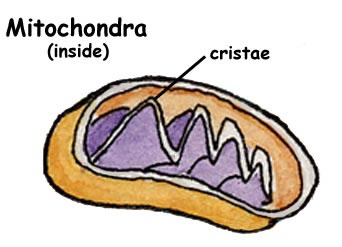 Electron transport chainFermentationGlycolysisKrebs cycleTERMDescriptionIn your own wordsPictureLactic acidMatrixmitochondria